29 июняДень поисков кладов ,секретов и приключений
День поиска кладов и секретов – весьма занятное празднество, проходящее ежегодно 29 июня. Случается, так, что детское увлечение поиском зарытых секретиков, перерастает в нечто большее, становясь увлекательным хобби на всю жизнь. В России поиск кладов – довольно легальная деятельность, что и прописано в законодательстве.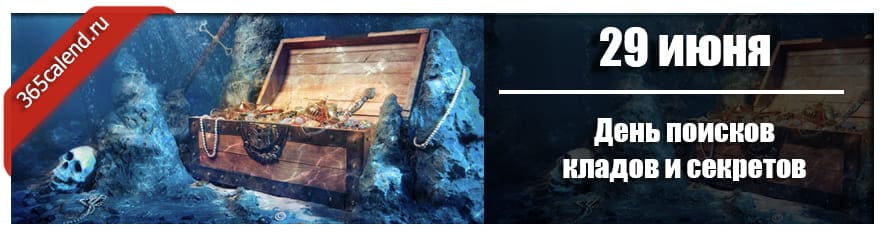 Кладоискатели порой впустую тратят целые состояния, в попытках отыскать легендарные, но пока не найденные никем сокровища, будь то деньги, драгоценности, картины или тайные знания. Сподвигнуть человека отправиться на поиски могут несколько факторов: коллекционный интерес к историческим артефактам, жажда богатства или хобби, увлекающее именно процессом поиска и приключениями.Когда проходит?Праздник любителей приключений и поисков кладов традиционно отмечается по всему миру 29 июня каждый год.Кто отмечает?Отмечает этот день как те, кто считает себя любителем таинственных кладов и зарытых секретов для игры, так и профессиональные кладоискатели, посвятившие этому занятию всю свою жизнь.ИсторияК сожалению, доподлинно не известно, кем и когда было придумано это оригинальное празднество. Тем не менее, люди любых возрастов, в том числе и дети, могут с удовольствием и пользой провести этот день.День поисков секретов – лишний повод покопаться в прошлом, будь то семейная история или общемировая. Кто знает, может именно ему в этот день удастся разгадать великую загадку древности, или найти спрятанные флибустьерами богатства.ТрадицииНикаких конкретных и устоявшихся традиций этот праздник не имеет, и все, кто отмечают его, делают это по своему усмотрению: дети прячут свои секретики, рисуют карту сокровищ и устраивают весёлый поиск. Взрослые могут пообщаться с единомышленниками в соцсети, поискать свежие сведения о кладах, а так же, как и дети организуют соревнования – прячут клады, рисуют карты и отправляются на поиски. Интересные фактыпо утверждениям статистики, женщины не способны хранить тайну более 48 часов: жажда поделиться секретом с кем угодно, хоть с собственным отражением в зеркале – сильнее их воли. С точки зрения психологии, это объясняется тем, что подсознательно тайна воспринимается мозгом как обман, а женщины устроены так, что стремление к честности заложено в них на генетическом уровне. У мужчин же, природой заложено толерантное отношение к неправде, поэтому никакого стресса и угрызений совести по этому поводу они не испытывают, соответственно, и хранить чужую тайну им проще. К таким выводам пришел Дэниел Вегнер – Гарвардский профессор психологии;крупнейший в истории клад, был найден кладоискателями, летним днём 2011 года в Индии. Он находился в городе Тривандраме и был оценен специалистами в 22 миллиарда долларов! По легендам, эти богатства накопились в результате того, что правители Индии более тысячи лет прятали в этот тайник свои накопления;в Санкт-Петербурге, в 2012 году в одном из старинных особняков, принадлежащих семейству Нарышкиных, обнаружилась секретная комната, до потолка заставленная серебряными предметами посуды. Тщательно упакованные, простоявшие в помещении практически 100 лет, они не утратили своего эстетичного вида и прекрасно сохранились;местонахождение таинственных сокровищ Тамплиеров по сей день остается одной из величайших тайн: в последний раз драгоценные рукописи и драгоценности видели при загрузке на корабль в Ла-Рошель, откуда он уплыл в неизвестность.Празднуется:Во многих странах мира, в том числе и в РоссииЗначение:Повод весело провести время в кругу родных и друзей в поисках тайниковТрадиции:Закапывание и поиск секретов